Станция дезинфекции очищенных сточных вод(опросный лист)Данный опросный лист определяет поставку станции дезинфекции очищенных сточных вод производительностью не менее 288 м3/час.Регион строительства: Россия, Кемеровская область, Яшкинский суниципальный округ. «Технический проект отработки открытым способом участка недр «Низовский» в границах участка «Низовский 1-я очередь».Климатические условия объекта:-	климатический район строительства – 1В;-	абсолютная максимальная +36 °С;-	абсолютная минимальная - 53 °С;-	средняя температура наиболее теплого месяца: +17,6 °С;-	температура наиболее холодной пятидневки обеспеченностью 0,98- минус 44 °С;-	температура наиболее холодной пятидневки обеспеченностью 0.92- минус 42 °С; -	сейсмичность 6 баллов;-	глубина промерзания грунтов 1,88÷2,78 м.На установку поставщик должен указать завод-изготовитель и предоставить:-	технический паспорт;-	чертежи с габаритно-присоединительными размерами;-	техническое описание и инструкцию по эксплуатации, установке и монтажу;-	разрешение Федеральной службы по экологическому надзору на применение оборудования;-	сертификат соответствия Госстандарта России.Поставщик должен четко указать все отклонения и несоответствия требованиям настоящего опросного листа и согласовать их с проектной организацией.Установка поставляется в полной комплектности.Установка поставляется с полным комплектом технической документации.Методы и периодичность технических освидетельствований установки должны быть определены Изготовителем и указаны в руководстве по эксплуатации.Гарантия на оборудование не менее12 месяцев, гарантия на корпус от протечек не менее 2 лет.Основные технические характеристики и параметры станции дезинфекции воды:Необходимая комплектность установки УФ-обеззараживанияНеобходимая комплектность корпуса (камеры) для установки УФ-обеззараживанияВсего требуется к поставке 2 (две) станции дезинфекции, производительностью не менее 288 м3/час каждая.Аналог - установка УФ-обеззараживания с блоком обеззараживания типа.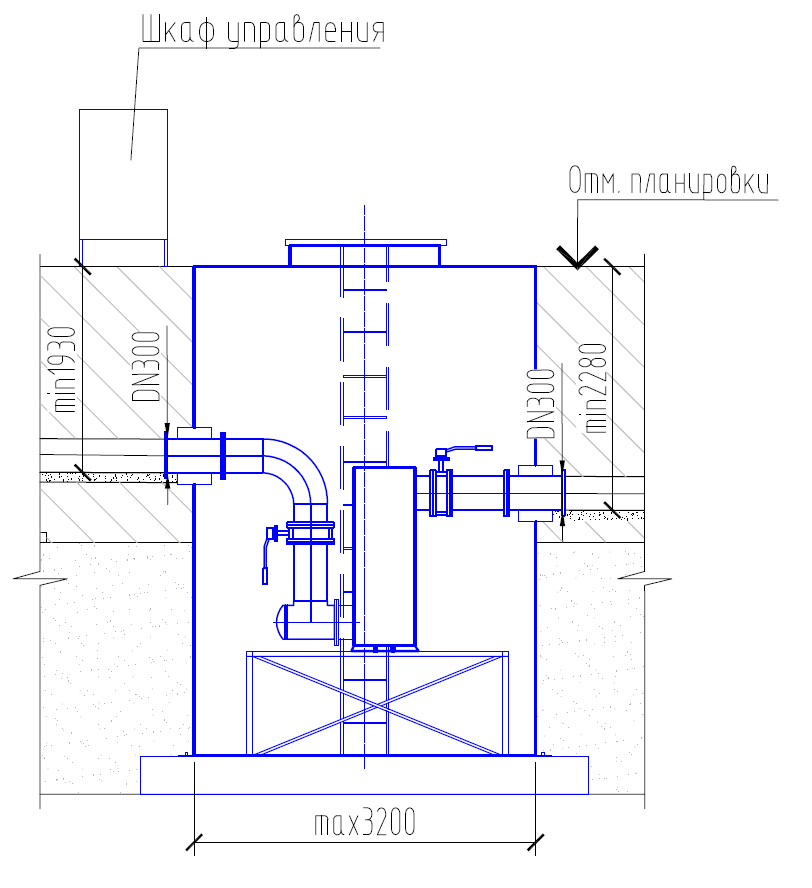 Общая компоновочная схема.ПараметрЕд.имз.ЗначениеУстановка УФ-обеззараживанияУстановка УФ-обеззараживанияУстановка УФ-обеззараживанияПроизводительность, не менеем3/час288Характеристика рабочей средыОчищенные карьерные и поверхностные сточные воды угольного разрезаРежим поступления сточной водысамотечныйРежим отвода обеззараженной водысамотечныйРазмещениеподземноеНапряжение питанияВ380±10%Потребляемая мощностькВтдо 8,5Ресурс УФ ламп, не менеечасов16000Ресурс включений/выключений в течение срока службы, не менее5000Доза УФ излучения, не менеемДж/см230Температура воды, не более 0С35Диаметр подводящего и отводящего патрубковммDN300Корпус установки УФ-обеззараживанияКорпус установки УФ-обеззараживанияКорпус установки УФ-обеззараживанияМатериал корпуса-СтеклопластикДиаметр корпуса, не болеемм3 200Высота корпуса, не менеемм4 580Диаметр подводящего и отводящего патрубковммDN300Глубина заложения подводящей трубы, Hвхмм1 930Глубина заложения отводящего трубопровода, Hвыхмм2 280НаименованиеЕд.имз.КоличествоУстановка УФ-обеззараживания с блоком промывки (с монтажными лапами)компл.1Шкаф управления (ШУ) уличного исполнения (термошкаф)  комплект ((IP65) (с рамой), с кабелями длиной не менее 15 мкомпл.1Плата управления УФ (размещена в ШУ)- MODBUS RTU RS485- Счетчик наработки ламп (часы)- Температура (С°)- Защита частых вкл./выкл. ламп- Предварительный подогрев электродов- Заземлениекомпл.1Комплект клемм сигналов  («Сухих контактов», «Готовность», «Работа», «Авария»), клемма дистанционного пускакомпл.1Датчик УФ излучения (контроль интенсивности УФ-излучения)+Температурный датчик воды +*Промывочное устройство (комплект)компл.+Датчик потока (комплект)компл.+Кран отбора проб (со штуцером)+Комплект запасные частей и принадлежностей+Сопроводительная документация на оборудование:- Паспорт- Руководство по эксплуатации (в т.ч. на комплектующие)- Габаритный (рабочий) чертеж (УФО, ШУ)- Схема электрическая принципиальная- Схема электрических подключений- Монтажная схема установки- Сертификат соответствия- Декларация о соответствии ЕАС- Упаковочный лист- Отгрузочная спецификациякомпл.1НаименованиеЕд.имз.КоличествоВ комплект поставки корпуса (камеры):-гильза стеклопластиковая с герметичной манжетой для патрубка Dn-300 мм - 2шт-патрубок из нержавеющей стали Dn-315 мм , с фланцевым соединением  снаружи и внутри корпуса - 2шт;-лестница из нержавеющей стали;-рама для монтажа УФ -крышка стеклопластиковая;-площадка обслуживания из нержавеющей стали;-коллектор из нержавеющей стали Dn-315мм;-дисковый поворотный затвор Dn-300мм – 2шт;-гильза стеклопластиковая с герметичной манжетой для патрубка Dn 50мм-патрубок дренажный ПЭ Dn-50мм.-дренажный насос;-коллектор дренажного насоса с шаровым обратным клапаном и задвижкой Dn 50мм ;-анкерные болты;-лампа освещения промышленная;-система вентиляции;-электроконвектор;-крепление под конвектор;-шкаф собственных нужд (освещение, отопление, вентиляция, дренажный насос)компл.1